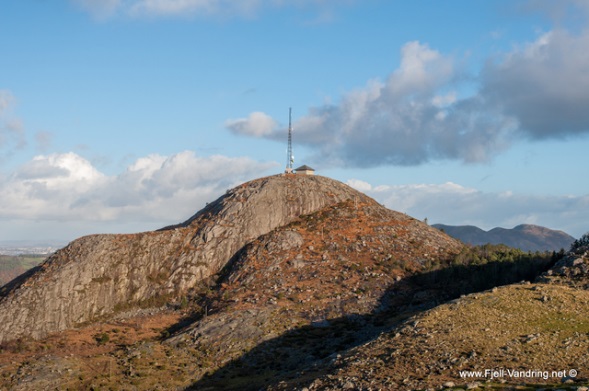 Fjelltur til Vedafjell 16.maiOppmøte på skiskytterbanen i Melsheia kl. 9.00.Vi går derifra opp på Brekkafjell og videre opp til toppen av Vedafjell. Denne turen tar ca. 1,5 time å gå. Vi går ned fra andre siden mot Kleivane og følger stien tilbake til skiskytterbanen der vi startet. Vi tar oss god tid på turen og har en felles pause på på/ved toppen av Vedafjell.Ta med sekk med matpakke og drikke, sitteunderlag, solbriller og solkrem, plaster.Ha på gode sko, komfortable klær og vindtett jakke (vanntett hvis det regner).Registreringspunkter: Skiskytterbanen før avgang, toppen av Vedafjell mellom 10.30 og 11.00.God tur!Oppgaver til arbeidsukaArbeidsplan for 9DUke 20 og 21Ordenselever20: Anders & Thea-Sofie21: Mari R & SindreInformasjonHusk å handle til kokkekamp, og sjekk når butikkene er åpne! Vi har mye kjekt i vente:16.mai: Fjelltur til Vedafjell. Oppmøte på skiskytterbanen i Melsheia kl.9.00. Se eget infoskriv sendt på mail til foresatte.24.mai: Strandtur/ryddeaksjon. Mer info kommer. 14.juni: Tur med klassen15.juni: Sandvedpark-festivalen 11.30. 9D avspaserer frem til kl 11.30 (pga. at klassen har hatt musikktimer etter skoletid før prosjektet  )16.juni: Idrettsdag på Sandnes stadion 9.00-13.00UKEUKEMANDAGTIRSDAGONSDAGTORSDAGFREDAGDenne uka:2020Fjelltur. Oppmøte kl 09.00 på skiskytterbanen i Melsheia. 17.maiFRI2121Kokkekamp 9D, 1. og 2. time 9. trinn:Strandtur/ryddeaksjonKristi himmelfartsdagFRIFRIKokkekamp2222A R B E I D S U K EA R B E I D S U K EA R B E I D S U K EA R B E I D S U K EA R B E I D S U K E23232. pinsedagFRI Lille prøvemuntlig: Får vite fag 4. øktKort prøve om sannsynlighet og kombinatorikk.Prøvemuntlig eksamen:Forberedelsesdag på skolen(1/2 dag) Lille prøvemuntlig: Møt opp til avtalt tidspunktVanlig skoledagVær klar til å fortelle klassen om arbeidsukaPrøvemuntlig249D: Levere inn skolebøkene til biblioteket i 4. time. Tur med klassen 9D avspaserer frem til Sandvedpark-festival etter lunsj. Idrettsdag på Sandnes Stadion: 09:00-13:0025Psykisk helse-dag:«Annerledeshet»Siste skoledag!Min egen huskeliste:BURSDAGER!27. mai: Eline 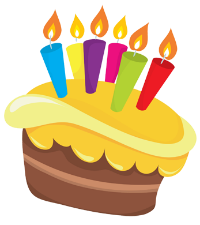 FagLæringsmålBegreperLekseoppgaverNorskMatematikkSannsynlighet og kombinatorikkAntall gunstige
Antall muligeAvhengige/uavhengige hendelserUniform sannsynlighetKort prøve i uke 23.EngelskDrøfte levesett og omgangsformer i USACitizenRefugeeImmigrateEmigrateSettlerEqual legalHomework to finish before Monday in week 21: Read the two texts Americans and New York – The Big Apple (p. 186-190).Do the test «Americans» on Its Learning.  SamfunnsfagNaturfagIngen lekse gis. Tema Romfart, jobber fra time til time. KRLEDu skal kunne:Reflektere rundt hva slags forhold mennesker har til liv og død Til torsdag i uke 20: Diskuter dette spørsmålet med en medelev/familiemedlem/venn og skriv ned stikkord av hva dere diskuterte:Noen tror at det er et liv etter døden, mens andre tror at døden er en absolutt slutt. Har synet på hva som skjer etter døden noe å si for hvordan vi lever?SpanskIkke lekseTyskFranskDu skal kunne: litt om Paris og severdighetene i byenlitt om hvordan du skal ta deg fram i byen og spør om veienuttrykket il faut (man må) og si noe om det som skjer i nær framtidIkke lekseMat og helseVære forberedt til kokkekamp. Det vil si at dere må sjekke når butikkene er åpne og handle. Husk også holdbarhet og oppbevaring av matvarer. Være forberedt til kokkekamp. Det vil si at dere må sjekke når butikkene er åpne og handle. Husk også holdbarhet og oppbevaring av matvarer. Være forberedt til kokkekamp. Det vil si at dere må sjekke når butikkene er åpne og handle. Husk også holdbarhet og oppbevaring av matvarer. Du skal fortelle-om arbeidsplassen (arbeidsområder, oppgaver, antall ansatte osv.)-om utdanningen til yrkesgrupper som jobber (snakk med de ansatte, bruk utdanning.no og vilbli.no)Du skal fortelle-hva du gjorde denne uka/hva som var dine arbeidsoppgaver-hvordan arbeidsdagen var organisertDu skal reflektere over-positive og negative erfaringer du gjorde denne ukaDu skal reflektere over-om dette er noe du kan tenke deg å jobbe med i framtida-om du lærte noe om deg selv om kan få konsekvenser for videre valg